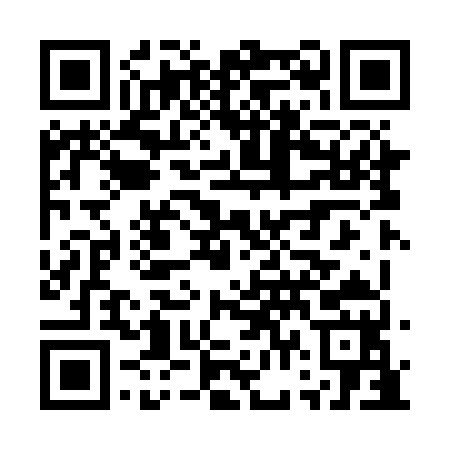 Prayer times for Domaine-Joyeux, Quebec, CanadaWed 1 May 2024 - Fri 31 May 2024High Latitude Method: Angle Based RulePrayer Calculation Method: Islamic Society of North AmericaAsar Calculation Method: HanafiPrayer times provided by https://www.salahtimes.comDateDayFajrSunriseDhuhrAsrMaghribIsha1Wed4:055:4012:505:507:599:352Thu4:035:3912:495:518:019:363Fri4:015:3712:495:528:029:384Sat3:595:3612:495:528:039:405Sun3:585:3512:495:538:049:426Mon3:565:3312:495:548:069:447Tue3:545:3212:495:558:079:458Wed3:525:3112:495:558:089:479Thu3:505:2912:495:568:099:4910Fri3:485:2812:495:578:109:5111Sat3:465:2712:495:578:129:5212Sun3:445:2612:495:588:139:5413Mon3:435:2412:495:598:149:5614Tue3:415:2312:496:008:159:5815Wed3:395:2212:496:008:1610:0016Thu3:375:2112:496:018:1710:0117Fri3:365:2012:496:028:1910:0318Sat3:345:1912:496:028:2010:0519Sun3:335:1812:496:038:2110:0620Mon3:315:1712:496:048:2210:0821Tue3:295:1612:496:048:2310:1022Wed3:285:1512:496:058:2410:1123Thu3:265:1412:496:058:2510:1324Fri3:255:1312:496:068:2610:1525Sat3:245:1212:506:078:2710:1626Sun3:225:1212:506:078:2810:1827Mon3:215:1112:506:088:2910:1928Tue3:205:1012:506:088:3010:2129Wed3:185:1012:506:098:3110:2230Thu3:175:0912:506:098:3210:2431Fri3:165:0812:506:108:3310:25